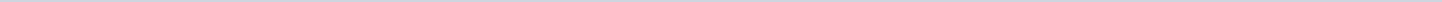 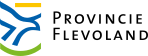 Provincie FlevolandAangemaakt op:Provincie Flevoland28-03-2024 15:21Amendementen7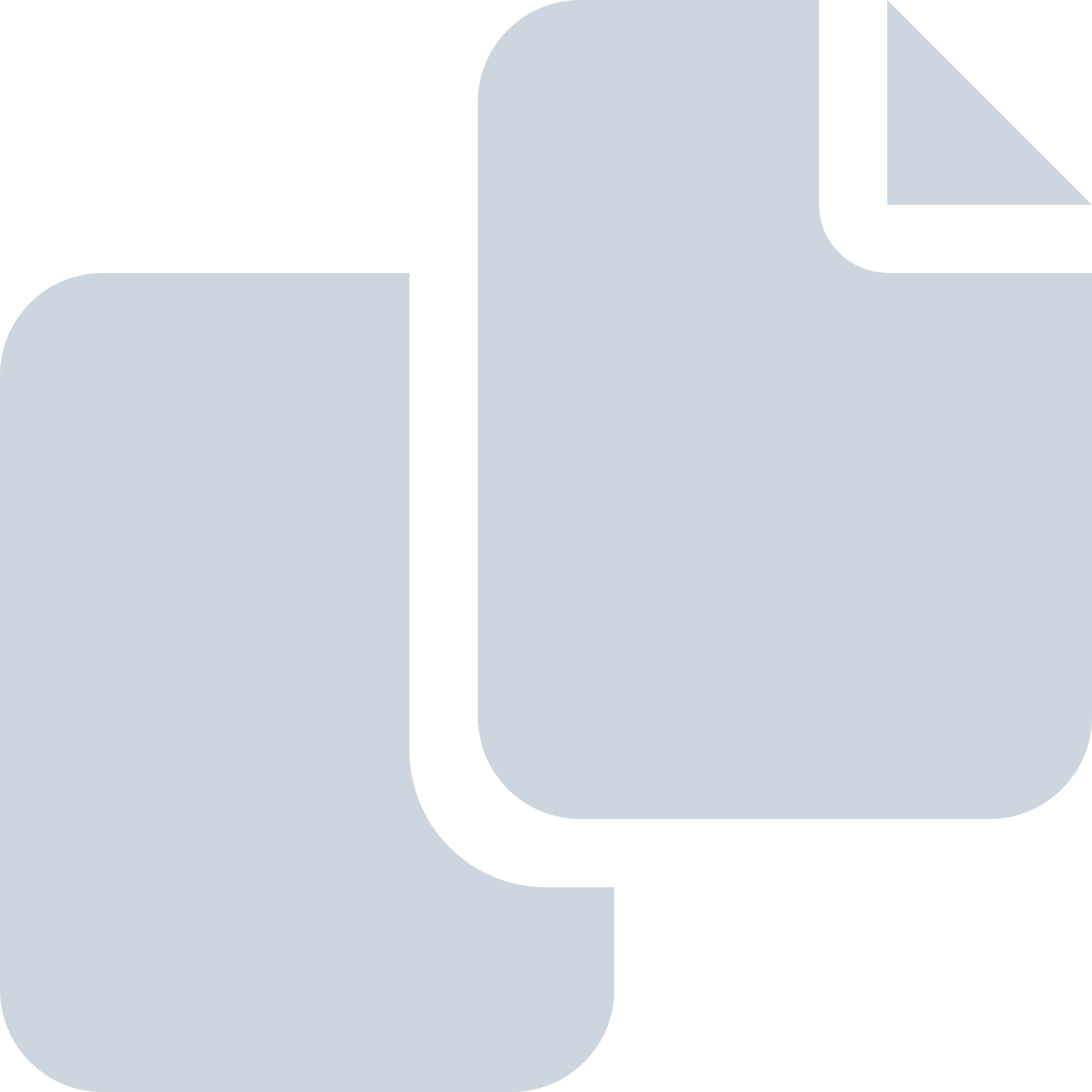 Periode: december 2023#Naam van documentPub. datumInfo1.Amendement A - Verworpen - PvdD - Zet in op systeemverandering18-12-2023PDF,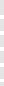 1,31 MB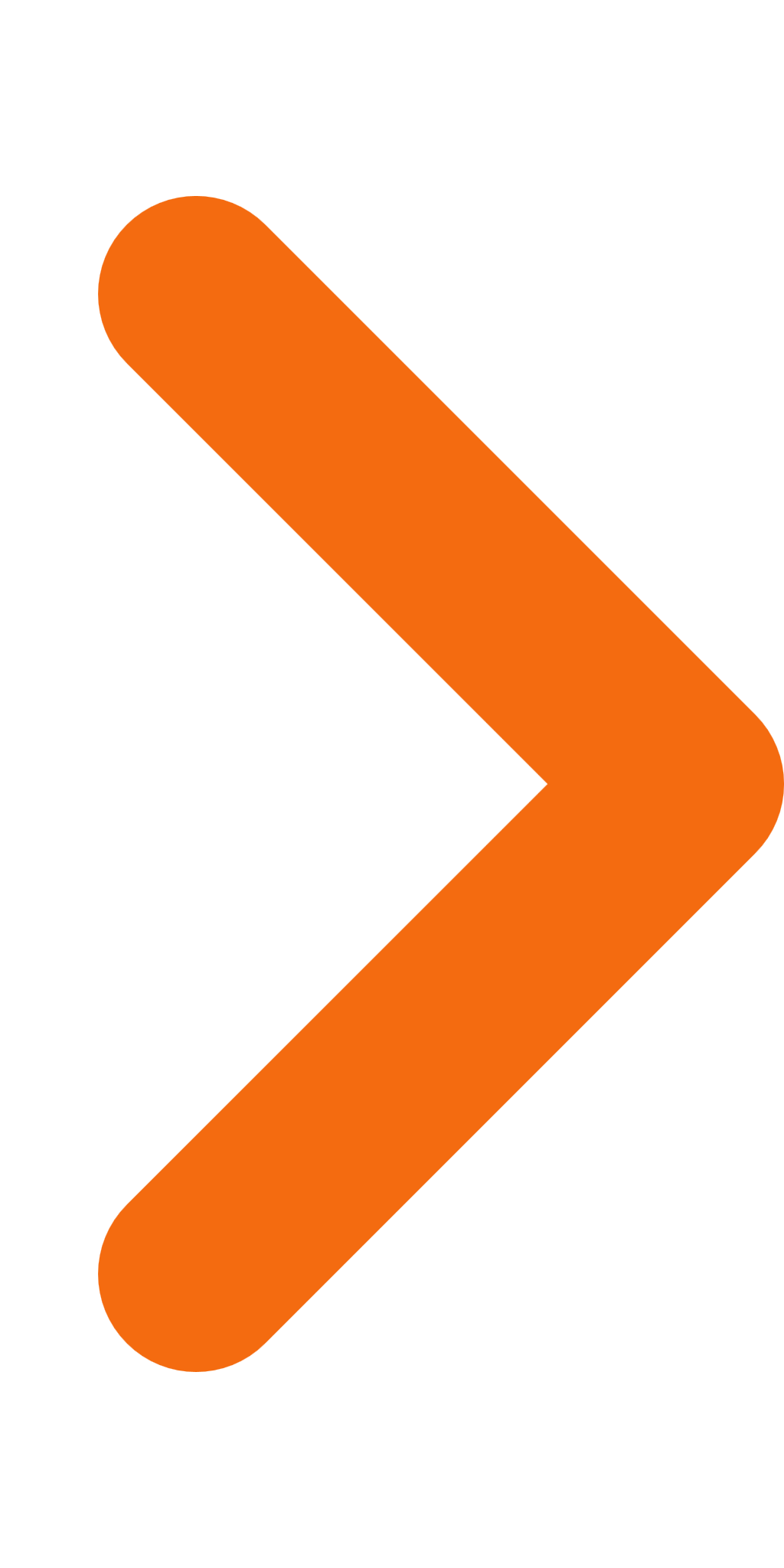 2.Amendement B - Ingetrokken - 50PLUS - Transparantie m.b.t. middelen18-12-2023PDF,1,00 MB3.Amendement G - Aangenomen - CDA, FvD -Participatieladder, instrumenten en rol18-12-2023PDF,1,18 MB4.Amendement F - Verworpen - D66, SP, SterkLokaalFlevoland - Het toevoegen van een betrokkenheidsfase in het participatiebeleid18-12-2023PDF,1,14 MB5.Amendement E - Verworpen - FvD - Schrap 1,3 miljoen aan verduurzaming18-12-2023PDF,1,31 MB6.Amendement D - Verworpen - FvD - Investeer in vitale kernen en binnensteden18-12-2023PDF,1,29 MB7.Amendement C - Aangenomen - CDA, GroenLinks, SP, BBB - Amateurkunst(verenigingen) consulteren18-12-2023PDF,1,20 MB